MEDICAL EXPENDITURE PANEL SURVEY (MEPS) - MEDICAL PROVIDER COMPONENT (MPC)Attachment 72Contact GuideFORPHARMACYREFERENCE YEAR 2014[A]Call PROVIDERA1.  Hello, have I reached [PHARMACY]?PHONE NUMBER:  [PHARMACY TELEPHONE NUMBER]YES........................= 1	NO, BUT CAN RECORD A NEW NUMBER..........................= 2NO, NEED TO TRACE THE CASE………............................= 3[IF A1 = 1 GO TO A2,IF A1 = 2 GO TO CONTACT BLOCK,IF A1 = 3 GO TO EXIT]A2.   I have [an] authorization form[s] for the release of patient profiles and would like to speak to the pharmacist.IF RECORDS ARE KEPT BY A DIFFERENT DEPARTMENT OR CORPORATE OFFICE, ASK TO SPEAK WITH THE PERSON IN THE PHARMACY WHO DEALS WITH THE OTHER DEPARTMENT OR CORPORATE OFFICE.CONTINUE, THIS PERSON CAN HELP = 1COLLECT CONTACT INFORMATION FOR SOMEONE ELSE = 2UNCLEAR WHO HANDLES PATIENT PROFILES = 3 [IF A2= 1 GO TO B1, IF A2=2, GO TO CONTACT BLOCKIF A2=3 GO TO EXIT SCREEN] [B]Identify DC POCB1.  Hello, my name is (YOUR NAME).I am calling on behalf of the U.S. Department of Health and Human Services.	We are conducting MEPS which is a study about how people in the  use and pay for health care.	For quality assurance and training purposes, this case may be monitored.	POC:  [POC NAME]READ IF NECESSARY: I have [an] authorization form[s] for the release of patient profiles and would like to speak to the pharmacist.IF THIS PERSON CANNOT HELP, ASK TO BE TRANSFERRED TO SOMEONE WHO CAN.                             CONTINUE, THIS PERSON CAN HELP.........................= 1		                          COLLECT CONTACT INFORMATION FOR SOMEONE ELSE..........................= 2     [IF B1=1, GO TO B2,IF B1=2, GO TO CONTACT BLOCK;];] B2. At this time, [NUMBER FROM CUSTOMER LIST] of your customers identified [PHARMACY] as a place where they received prescribed medication during [FILL_YR]. [The/Each] customer signed an authorization form allowing us to contact you for information about the prescribed medication they received from [PHARMACY] in [FILL_YR]. Much of the information we need is within the patient profiles. Are the patient profiles maintained in your office, in another department or your corporate office?PHARMACY MAINTAINS THE PROFILES = 1			        nEED TO CONTACT CORPORATE/other department for authorization =2 [IF B2 = 1 GO TO B2b,IF B2 = 2 GO TO B2_1]B2_1. Are you the person who deals with the (other department/corporate office)?			YES  =  1			NO  =    2 [If b2_1 = 1, go to C2,if b2_1 = 2, go to b2a]B2a.  I’ll need to collect the name and telephone number for the person in your office who deals with (your corporate office/the other department).B2b.  I would like to fax the authorization form[s] to you, along with additional information explaining the study. I need to be sure I have the correct information for the packet.  Should I direct it to you?READ IF THE PERSON ON THE PHONE WOULD LIKE TO PROVIDE THE DATA PRIOR TO RECEIVING AUTHORIZATION FORM(S):  In order to remain HIPAA compliant, I need to send you the authorization form[s] first.  Once you have received the form[s], then we can arrange for the collection of the data.  	YES.........................= 1NO...........................= 2     [go to contact block] [C]Identify Other DepT./Corp.C1.   Hello, my name is (YOUR NAME).I am calling on behalf of the U.S. Department of Health and Human Services.	We are conducting MEPS which is a study about how people in the  use and pay for health care.	For quality assurance and training purposes, this call may be monitored.	POC:  [POC NAME]	READ IF NECESSARY: I have [an] authorization form[s] for the release of patient profiles and would like to speak to the person that can help me get in touch with (the department who maintains patient profiles/your corporate office).IF THIS PERSON CANNOT HELP, ASK TO BE TRANSFERRED TO SOMEONE WHO CAN.			CONTINUE, THIS PERSON CAN HELP.........................= 1			COLLECT CONTACT INFORMATION FOR SOMEONE ELSE........................= 2     [IF C1=1, GO TO C2,IF C1=2, GO TO CONTACT BLOCK] C2.  (READ IF NECESSARY: At this time, [NUMBER FROM CUSTOMER LIST] customer[s] identified [PHARMACY] as a        place that they received prescribed medication during [FILL_YR]. [The/Each] customer signed an authorization form allowing us to           contact you for information about the prescribed medication they received in [FILL_YR].)        We should be able to get all of the information we need from (the other department/your corporate office).We can also fax you a copy of the authorization form[s] for your files.	I need to be sure I have the correct information for the packet.  Should I direct it to you?READ IF THE PERSON ON THE PHONE WOULD LIKE TO PROVIDE THE DATA PRIOR TO RECEIVING AUTHORIZATION FORM(S)]:  In order to remain HIPAA compliant, I need to send you the authorization form[s] first.  Once you have received the form[s], then we can arrange for the collection of the data.		     YES.........................= 1		                             NO...........................= 2     [GO TO CONTACT BLOCK][D]CALL OTHER DEPT./CORP.D1.  Have I reached [OTHER DEPARTMENT/CORPORATE OFFICE]?PHONE NUMBER:  [OTHER DEPARTMENT/CORPORATE OFFICE TELEPHONE NUMBER]IF THE PERSON ON THE PHONE SAYS NO, VERIFY THAT YOU DIALED THE CORRECT NUMBER.IF THE NUMBER IS CORRECT, ASK IF THE PERSON ON THE PHONE KNOWS OF ANOTHER NUMBER FOR THE OTHER DEPARTMENT/CORPORATE OFFICE.  IF THEY DO, GO TO THE CONTACT BLOCK AND EDIT THE INFORMATION FOR THE OTHER DEPARTMENT/CORPORATE OFFICE.IF NO BETTER NUMBER IS AVAILABLE, SELECT “NO” BELOW.                                 YES.........................= 1		                            NO..........................= 2[IF D1 = 1 GO TO D2, IF D1 = 2 GO TO EXIT]D2.  I have [an] authorization form[s] for the release of patient profiles and would like to speak to the person that        can help me with that process.	READ IF NECESSARY: We are interested in collecting profiles for each customer that includes the amount paid by the customer and the amount paid by any third party payers for all prescriptions in [FILL_YR]. We are also interested in collecting the NDC, date filled or refilled, and quantity dispensed with dosage form. We would appreciate it if you could also include the types of the third parties.		if the person you need to talk to is unavailable attempt to get THEIR contact information via               the contact block and set an appointment if possible.	CONTINUE = 1	DEPART./CORP. OFC. DOES NOT MAINTAIN 2014 PROFILES FOR PHARMACY = 2	NOT CLEAR WHO TO SPEAK TO; WRONG NUMBER  = 3 [IF D2= 1 GO TO E1,IF D2=2 OR 3, GO TO EXIT SCREEN] [E]other depT./corp.: Identify POCE1.  Hello, my name is (YOUR NAME). I am calling on behalf of the U.S. Department of Health and Human Services.	We are conducting MEPS which is a study about how people in the  use and pay for health care.	For quality assurance and training purposes, this call may be monitored.	 POC:  [POC NAME]READ IF NECESSARY: I have [an] authorization form[s] for the release of patient profiles and would like to speak to the person that can help me with that process.IF THIS PERSON CANNOT HELP, ASK TO BE TRANSFERRED TO SOMEONE WHO CAN.CONTINUE, THIS PERSON CAN HELP.........................= 1COLLECT CONTACT INFORMATION FOR SOMEONE ELSE..........................= 2     [IF E1=1, GO TO E2,IF E1=2, GO TO CONTACT BLOCK;] 	  E2. (READ IF NECESSARY: At this time, [NUMBER FROM CUSTOMER LIST] customer[s] identified [PHARMACY] as aplace where they received prescribed medication during [FILL_YR]. [The/Each] customer signed an authorization form allowing us to contact you for information about the prescribed medication they received in [FILL_YR].)I would like to fax the authorization form[s] to you, along with additional information explaining the study.I need to be sure I have the correct information for the packet.  Should I direct it to you?READ IF THE PERSON ON THE PHONE WOULD LIKE TO PROVIDE THE DATA PRIOR TO RECEIVING AUTHORIZATION FORM(S):  In order to remain HIPAA compliant, I need to send you the authorization form[s] first.  Once you have received the form[s], then we can arrange for the collection of the data.                                       YES.........................= 1		                                 NO..........................= 2[GO TO CONTACT BLOCK][F]DC: Explain Next StepsF1.  Once you have received the authorization form[s] [if # of customers is < or =25, show “we will call back to collect the data over the phone”, if # of customers is >25, show “you can send us the patient profiles by either fax or mail, or we can call back to collect the data over the phone.”]  We are interested in collecting profiles for each customer that includes the amount paid by the customer and the amount paid by any third party payers for all prescriptions in [FILL_YR]. We are also interested in collecting the NDC, date filled or refilled, and quantity dispensed with dosage form. We would appreciate it if you could also include the types of the third parties.	PHARMACY WILL RESPOND:	BY PHONE		1	BY FAX		2	BY MAIL		3[IF F1 = 1 GO TO F2,IF F1 = 2 GO TO F2,IF F1 = 3 GO TO F2]F2.  Within the next 24 hours we will [fax/mail] you the authorization form[s] and include an instruction sheet.  If you have any questions about what to send us, please call our toll-free number on the instruction sheet.  We will call to verify that you received the authorization forms.  [We will work with you to set up a good time to collect the data over the phone./ We may call again if other customers identify this pharmacy as a source of prescribed medication.][Instrument logic will be implemented so text only appears on screen when provider verification has not been completed:  Before we send you the form(s)s I’ll need to determine that all of the providers I have listed were in fact associated with this pharmacy in [FILL_YR].  I’m going to read you a list of providers; please tell me if each one was associated with this pharmacy in [FILL_YR].]GO TO EXIT; [G]Verify Receipt OF AFsG_Intro.  May I please speak to [POC NAME]?                                  PERSON IS ON THE PHONE.........................= 1		                             PERSON IS NOT AVAILABLE........................= 2     [IF G_Intro=1, GO TO G1,IF G_Intro =2, GO TO APPOINTMENT SCREEN]G1.  	Hello, my name is (YOUR NAME).  I am calling on behalf of the U.S. Department of Health and Human Services. For quality assurance and training purposes, this call may be monitored. We previously spoke about the MEPS study. 	Did you receive the authorization form[s] we [faxed/mailed] to you?		YES, RECEIVED ALL       = 1		YES, BUT PROBLEM REPORTED/NEEDS A RE-SEND	 = 2		NO         = 3 [IF G1=1 and F1 = 1 (PHONE) GO TO G2;IF G1=1 and F1 = 2 (FAX) OR 3 (MAIL) GO TO G4;IF G1=2 OR 3, GO TO G5]G2.  If it is convenient for you, we can just go ahead and complete the data forms together over the phone right now.  I’d         be happy to hold on while you get the information you need from your records.WILL COMPLETE BY PHONE NOW                             = 1WILL COMPLETE BY PHONE IN THE FUTURE          =  2 [IF G2=1 GO TO EXIT SCREEN;IF G2=2 GO TO G3]G3.  I understand.  What would be the best day and time to call you back to complete the data forms?EARLY MORNING = 9AMLATE MORNING = 11AMEARLY AFTERNOON = 2PMLATE AFTERNOON = 4PMDATE:_________   R's TIME:		  AM/PM	TIME ZONE:IF COMPLETE, GO TO EXIT SCREENG4. Our records indicate that you will [fax/mail] the records to us.Please send in the complete [FILL_YR] records for each customer listed.  The information we are attempting to collect from these records includes NDC, drug name, date filled, quantity dispensed, days supplied, and payments for each prescription.    When will you send us these records?DATE:_______IF DATE IS SELECTED REPEAT THE DATE AND THE DAY OF THE WEEKOR________ (NUMBER) 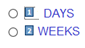 G4_1:  Thank you.  We will call you back if we do not receive the records by [FILL DATE FROM G4 (CALCULATE DATE IF DAYS/WEEKS ENTERED)].YOUR NEXT STEPS WILL BE TO EXIT THE CONTACT GUIDE AND CODE THE CASE AS “AFs RECEIVED.  WAITING FOR RECORDS TO BE SENT”.  THEN SET A CALL BACK AFTER THE RECORDS ARE EXPECTED SO WE CAN PROMPT AGAIN IF THEY STILL HAVE NOT BEEN RECEIVED.  DATE SHOULD BE USED/CALCULATED FROM G4IF RECORDS ARE NOT RECEIVED BY THE SPECIFIED DATE/CALCULATED DATE A CALLBACK SHOULD BE AUTOMATICALLY SET IN THE SYSTEM]GO TO EXIT SCREENG4_2: INTERVIEWER:  USE THIS SCREEN WHEN PROMPTING FOR RECORDS We were anticipating receiving pharmacy records from you by [DATE/CALCULATED DATE FROM G4], but my records show we have not received them.  Have you sent the records to us? YES............................1NO..............................2		FILL DATE/CALCULATED DATE FROM G4.  IF G4_2 = 2 GO G4_5G4_3:  How did you send the records?  Did you fax, mail hardcopies via express or regular mail, mail CDs via express or regular mail, or use healthport?FAX..............................................................1MAIL HARDCOPIES VIA EXPRESS MAIL...2MAIL HARDCOPIES VIA REGULAR MAIL...3MAIL CDs VIA EXPRESS MAIL...................4MAIL CDs VIA REGULAR MAIL...................5HEALTHPORT.............................................6OTHER (Specify:__________________)…….7IF POC IS SENDING CD:  Was the password provided or did you send it separately?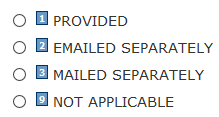 G4_4:  What date did you send them?DATE:_______Thank you for sending them.  The records are received in a separate department and it can take a few days to upload the documents into our system.  We will investigate and call you back if we have further questions.  We apologize for any inconvenience.INTERVIEWER: Disposition the case at Category: Refusals/Problems/Other with Event code 675-Case Requires Supervisor ReviewLeave a detailed Call History comment after ending the call Use “Difficult Case” sheet to capture Case ID and details and have a team lead or supervisor follow up and resolve within 24 hoursNEXT WILL ROUTE TO EXIT SCREENG4_5We need to obtain these records for the study as soon as possible.  Is there something that can be done to speed up (or expedite) the process?INTERVIEWER:  LISTEN TO POC TO DETERMINE IF THERE IS ANYTHING WE CAN DO TO HELP FACILITATE THEM SENDING IN RECORDS.  OFFER:FTP AND SECURE E-MAILA FEDEX PICKUP FOR CASES THAT ARE ABOVE 15 PAIRSWhen will you send us these records?DATE:______________IF DATE IS SELECTED REPEAT THE DATE AND DAY OF THE WEEKOR____________(NUMBER)  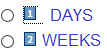 Please send in the complete [FILL_YR] records for each customer listed.  The information we are attempting to collect from these records includes NDC, drug name, date filled, quantity dispensed, days supplied, and payments for each prescription.    G4_6:  Thank you.  We will call you back if we do not receive the records by [FILL DATE FROM G4_5 (CALCULATE DATE IF DAYS/WEEKS ENTERED)].INTERVIEWER:  SET A CALL BACK AFTER THE RECORDS ARE EXPECTED SO WE CAN PROMPT AGAIN IF THEY STILLHAVE NOT BEEN RECEIVED.  DATE SHOULD BE CALCULATED FROM G4_5.GO TO EXIT SCREENG5.  I'm sorry.  Let me re-send the authorization form[s] to you.        I need to be sure I have the correct information for the packet.  Should I direct it to you?		YES       = 1		NO         = 2IF PERSON ON PHONE WANTS TO PROVIDE DATA BEFORE RECEIVING AUTHORIZATION FORMS:  In order to remain HIPAA compliant, I need to send you the authorization form[s] first.  Once you have received the form[s], then we can arrange for the collection of the data. [IF G5=1, GO TO CONTACT_BLOCK, IF G5=2, GO TO CONTACT_BLOCK, ]  [H]Bad INFO FOR OTHER DepT./corp.H1. ASK (BY NAME) TO SPEAK WITH THE POC WHO DEALS WITH THE OTHER DEPARTMENT OR CORPORATE OFFICE      This is (YOUR NAME) calling on behalf of the U.S. Department of Health and Human Services.      For quality assurance and training purposes, this call may be monitored.     We previously spoke about the MEPS study.  Thank you for providing the contact information for     [CORPORATE/DEPARTMENT NAME]. Unfortunately we were unable to locate [CORPORATE/DEPARTMENT NAME] with the     contact  information you provided. Could you please verify the contact information we currently have for         [CORPORATE/DEPARTMENT NAME]? [PRESENT CORPORATE/DEPARTMENT CONTACT INFO HERE]     OTHER DEPARTMENT/CORPORATE OFFICE CONTACT INFO IS CORRECT	=1     OTHER DEPARTMENT/CORPORATE OFFICE CONTACT INFO IS NOT CORRECT	=2[IF H1=1, GO TO H2,IF H1=2, GO TO CONTACT BLOCK]H2. That is currently the information we have on file. Do you know of any other way we can get in touch with       [CORPORATE/DEPARTMENT NAME ]?					YES       = 1					NO         = 2IF H2 = 1 GO TO CONTACT_BLOCK.IF H2=2 GO TO EXIT.
 [I]Other depT./corp. CONTACT?I1. ASK (BY NAME) TO SPEAK WITH THE POC WHO DEALS WITH THE OTHER DEPARTMENT OR CORPORATE OFFICE      This is (YOUR NAME) calling on behalf of the U.S. Department of Health and Human Services.      For quality assurance and training purposes, this call may be monitored.     We previously spoke about the MEPS study.  Thank you for providing the contact information for      [CORPORATE/DEPARTMENT NAME]. We were able to locate [CORPORATE/DEPARTMENT NAME] with the information you        provided.  However, they reported that they did not maintain the patient profiles for [PHARMACY(S)] in [FILL_YR]. Could you please      check to see if another department maintained patient profiles for [PHARMACY(S)] in [FILL_YR]?OTHER DEPARTMENT MAINTAINED PROFILES		1	NO OTHER DEPARTMENT MAINTAINED PROFILES		2	 [IF I1=1, GO TO CONTACT BLOCK,IF I1=2, GOTO EXIT]CONTACT BLOCKFOLLOW-UP QUESTiONSCB1.  WILL YOU BE CALLING THIS PERSON NEXTYESNOCB2. WHAT TYPE OF POC IS THIS PERSON?PHARMACY LEVEL GATEKEEPERHANDLES RELEASE OF IN-HOUSE PROFILESDEALS WITH OTHER DEPARTMENT/CORPORATE OFFICEOTHER DEPARTMENT/CORPORATE OFFICE GATEKEEPERHANDLES RELEASE OF RECORDS FOR OTHER DEPARTMENT/CORPORATE OFFICECOURTESY PACKET RECIPIENTPERMISSION PACKET RECIPIENTCB3. WHAT TYPE OF PACKET ARE YOU SENDING?FAXMAILN/ACB3A:  COMMENTSCB4. ADD ANTOHER POC?YESNOSET CALLBACK/APPOINTMENTCan you please provide me with a better time to call back in order to reach him/her?EARLY MORNING = 9AMLATE MORNING = 11AMEARLY AFTERNOON = 2PMLATE AFTERNOON = 4PMDATE:_________   R's TIME:		  AM/PMTIMEZONE:ALL GO TO EXIT FROM HEREEXIT SCREENPRESS FINISH TO EXIT CONTACT GUIDE AND TO GO TO CASE MANAGEMENT SYSTEM.DO NOT HANG UP UNTIL YOU GET TO CALL DISPOSITION SCREEN.IF POC RECEIVED AUTHORIZATION FORMS AND CAN REPORT DATA BY PHONE NOW, ENTER EVENT CODE 441: AFs Received-Ready for Data CollectionIF YOU NEED TO SEND A COURTESY OR PERMISSION PACKET: SAVE EVENT CODE FOR FAX/MAIL PACKET TO THIS POC FIRSTRE-ENTER CONTACT GUIDE AND CALL THE BILLING SERVICE OR PERMISSION POCSAVE EVENT CODE FOR FAX/MAIL PACKET FOR COURTESY OR PERMISSION PACKETEXIT TO CMS BY PRESSING FINISH, BREAK-OFF SHOULD BE A SEPARATE FUNCTION.(J) Gaining Permission: Talking PointsINTRODUCTION:May I please speak to [POC NAME]?Hello, my name is (YOUR NAME). I am calling on behalf of the U.S. Department of Health and Human Services.  We are conducting MEPS which is a study about howpeople in the  use and pay for health care. For quality assurance and training purposes, this call may be monitored.I recently spoke with {POC YOU ARE WORKING WITH FOR DATA COLLECTION} about the study.  I explained that at this time, [NUMBER FROM PATIENT LIST] patient[s] identified [PHARMACY] as a place where they received prescribed medication during [FILL_YR]. [The/Each] patient signed an authorization form allowing us to contact you for information about the prescribed medication they received from [PHARMACY] in [FILL_YR]. Much of the information we need is within the patient profiles.{POC YOU ARE WORKING WITH FOR DATA COLLECTION} has agreed to participate and provide us with the information we are looking for, but has requested that we first send you a copy of the authorization form[s] in order to receive permission to release the data to us.I’m calling to confirm that you are in fact the best person to receive the form[s] and information about the study by fax, and confirm your contact information so that I can address the fax to you.GO TO CONTACT BLOCKVERIFY PERMISSION PACKET RECEIPT:May I please speak to [POC NAME]?(Hello, my name is (YOUR NAME).)  I am calling on behalf of the U.S. Department of Health and Human Services. We previously spoke about the MEPS study. For quality assurance and training purposes this call may be monitored. Did you receive the authorization form[s] we sent to you?IF THE PERSON ON THE PHONE DID RECEIVE THE FORMS, ASK:Do you have any questions or concerns about the study information or the forms we sent?At this point may I follow-up with {POC YOU ARE WORKING WITH FOR DATA COLLECTION} about the release of data?IF YOU ARE CLEARED TO SPEAK WITH THE POC YOU ARE WORKING WITH FOR DATA COLLECTION, EXIT TO THE CMS, MAKE THE POC YOU ARE WORKING WITH FOR DATA COLLECTION THE PRIMARY POC ON THE POC SCREEN CALL THEM USING SECTION G: VERIFY RECEIPT OF AFsIF THE PERSON ON THE PHONE DOES NOT GIVE YOU PERMISSIONEXIT TO THE CMS TO CODE THE CASE AS “CASE REQUIRES SUPERVISOR REVIEW” AND ENTER A PROBLEM REPORT ON THIS CASE WHEN YOU RETURN TO THE CMSIF THE PERSON ON THE PHONE DID NOT RECEIVE THE FORMS, SAY I'm sorry.  Let me re-send the authorization form[s] to you.GO TO THE CONTACT BLOCK BY PRESSING NEXT AND VERIFY THE CONTACT INFORMATION WE HAVE ON FILE, THENEXIT TO THE CMS AND TRIGGER A RE-SEND OF THE PERMISSION PACKET TO THIS PERSONNEXT TAKES USER TO CONTACT BLOCK